d                                                                 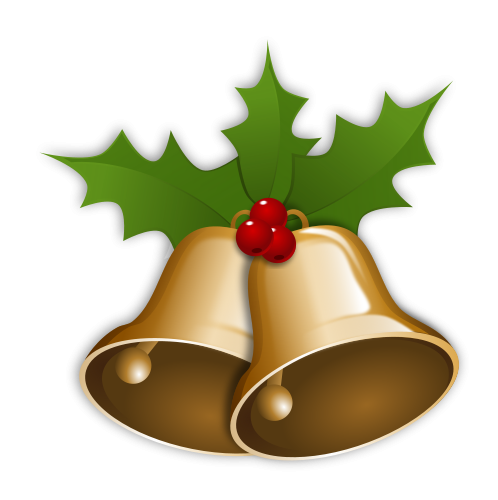 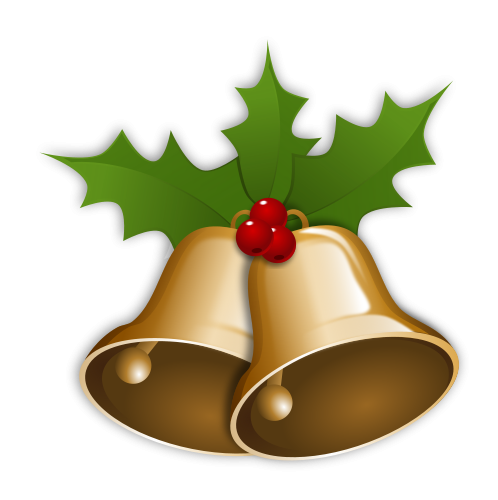 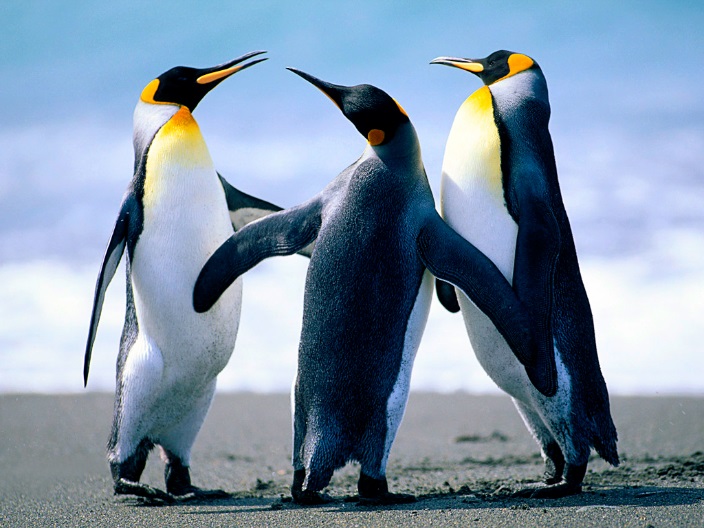 